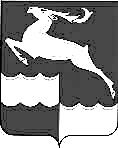 АДМИНИСТРАЦИЯ НЕДОКУРСКОГО СЕЛЬСОВЕТА КЕЖЕМСКОГО РАЙОНАКРАСНОЯРСКОГО КРАЯПОСТАНОВЛЕНИЕО внесении изменений в постановление администрации Недокурского сельсовета от 20.12.2017 г № 63-п «Об утверждении положения «Об организации и осуществления первичного воинского учета граждан»»На основании протеста прокуратуры Кежемского района от 28.09.2022 № 7-02-2022, в соответствии со статьей 8 Федерального закона                                  от 26.02.1997 № 31-ФЗ «О мобилизационной подготовке и мобилизации в Российской Федерации», пунктом 34 Порядка осуществления первичного воинского учета в органах местного самоуправления, утвержденного Постановлением Правительства Российской Федерации от 27.11.2006 № 719, с целью приведения муниципального нормативного правового акта в соответствие с требованиями действующего законодательства и устранения коррупциогенного фактора, руководствуясь статьями 7, 30 Устава Недокурского сельсовета Кежемского района Красноярского края ПОСТАНОВЛЯЮ:1. Внести в Постановление администрации Недокурского сельсовета                     от 20.12.2017 № 63-п «Об утверждении Положения «Об организации и осуществлении первичного воинского учета граждан » (далее – Постановление от 20.12.2017 № 63-п) следующие изменения:1.1. пункт 2.1. Положения, утвержденного Постановлением от 20.12.2017 № 63-п, дополнить следующим  содержанием:« оказание содействие военному комиссару в информировании населения через средства массовой информации о ходе призыва граждан на военную службу, содействие в организации мероприятий по военно- профессиональной ориентации граждан, подлежащих призыву на военную службу и работы по разъяснению  населению  законодательных и иных нормативных правовых актов по вопросам исполнения воинской обязанности».1.2. Пункт 3.1. Положения, утвержденного Постановлением                                     от 20.12.2017 № 63-п, изложить в следующей редакции:«3.1. Обеспечивать выполнение функций, возложенных на органы местного самоуправления в повседневной деятельности по первичному воинскому учету и бронированию  на период мобилизации и на военное время граждан, пребывающих в запасе и работающих в органах государственной власти субъектов Российской Федерации, органах местного самоуправления и организациях, деятельность которых связана с деятельностью указанных органов или которые находятся в сфере их ведения, обеспечение представления отчетности по бронированию в порядке, определяемом Правительством Российской Федерации.»;1.3. Пункт 3.8. Положения, утвержденного Постановлением от 20.12.2017  № 63-п, изложить в следующей редакции:«3.8.Ежегодно представлять в военный комиссариат до 1 октября списки граждан мужского пола, достигшие возраста 15 лет, и граждан мужского пола, достигших возраста 16 лет, а до 1 ноября – списки граждан мужского пола, подлежащих первоначальной постановке на воинский учет в следующем году».2. Настоящее Постановление вступает в силу после его официального опубликования в газете «Недокурская газета»3. Контроль за исполнением настоящего Постановления оставляю за собой.08декабря 2022 п. Недокура № 86-пГлава Недокурского сельсоветаВ.И. Просовая